ЧЕРКАСЬКА ОБЛАСНА РАДАГОЛОВАР О З П О Р Я Д Ж Е Н Н Я21.03.2019                                                                                          № 132-рПро звільнення ЯМКОВОЇ Л.П.Відповідно до статті 56 Закону України "Про місцеве самоврядування
в Україні", підпункту 3 пункту 3 рішення обласної ради від 16.12.2016
№ 10-18/VIІ "Про управління суб’єктами та об’єктами спільної власності територіальних громад сіл, селищ, міст Черкаської області" (із змінами), враховуючи рішення обласної ради від 16.11.2018 № 26-6/VIІ "", від 15.05.2014 № 31-53/VI "Про продовження терміну дії контракту
з Ямковою Л.П.", розпорядження голови обласної ради від 18.05.2009 № 101-р "Про укладання контракту":1. ЗВІЛЬНИТИ ЯМКОВУ Людмилу Петрівну 26 березня 2019 року
з посади завідувача КОМУНАЛЬНОГО ПІДПРИЄМСТВА "ХРИСТИНІВСЬКА ЦЕНТРАЛЬНА РАЙОННА АПТЕКА № 84" ЧЕРКАСЬКОЇ ОБЛАСНОЇ РАДИ у зв’язку з реорганізацією комунального підприємства, пункт 1 статті 40 КЗпП України.2. Контроль за виконанням розпорядження покласти на управління майном виконавчого апарату обласної ради.Підстава: заява Ямкової Л.П. від 22.02.2019.Перший заступник голови                                                              В. Тарасенко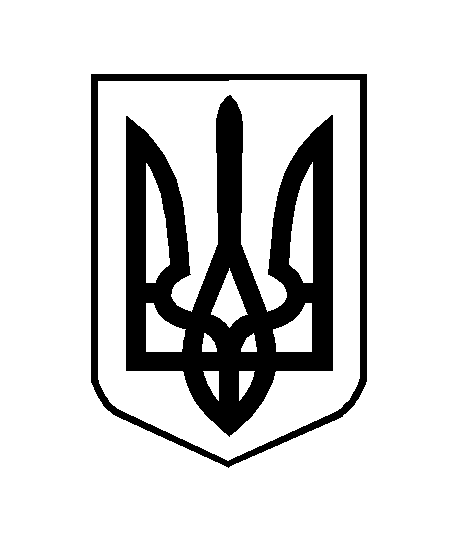 